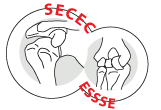 Dear SECEC Members, 
Once again, it gives me a great pleasure addressing you during the most vibrant times of the year, right after our annual event. Our closed meeting took place in the admirable city of Copenhagen and united 125 of our members to revel in a refined scientific setting and to enjoy an amazing boat tour with an elegant dinner. A comprehensive elbow course with a distinctive faculty preceded the closed meeting and 95 of our members recapitulated their elbow knowledge.This Closed Meeting was furthermore particular as it was SECEC’s last regular Closed Meeting. Traditionally, we used to skip our annual congress once in every three years and organize closed meetings during the World Congress. Now I am happy to inform you that our Executive Committee decided to resume holding our annual congresses along with ICSES, maintaining our full support to this worldwide spectacular event. Exceptionally, we will skip our congress only when ICSES is held in Europe, as it will happen in 2022 in Rome, Italy.In Copenhagen, we voted for the admittance of our new members. I would like to welcome each and every one of the 67 new members of our society. Thanks to you, SECEC grew 10% in 2019 and will continue to grow. Particularly, following our recent revision on our membership criteria, associated and junior membership is remarkably more accessible than before. Mainly, our aim is to facilitate our membership processes by cancelling unnecessary documentation and relieve young members from a financial burden at the beginning of their career. The criteria for the ordinary membership remains the same as they need to prove their inclination towards the shoulder and elbow surgery, before achieving the right to vote about its future.Along with the scientific meetings, our society’s regular business meetings have been held during our Closed Meeting and many essential issues have been voted during the General Assembly. I am very happy to introduce you the next president of SECEC: Professor Emilio Calvo. Therefore, Dr. Calvo handed over his General Secretary position unanimously to Dr. Philippe Collin, the past chairman of our Education Committee. Dr. Paolo Paladini has been proposed for overtaking Dr. Collin’s chairmanship position and accepted also unanimously. I am absolutely sure that the Education Committee will be perfectly functional and productive with the addition of Dr. Paladini’s experience as chairman. I have full confidence in Dr. Collin, who was one of the most active members of the last Executive Committee, in every responsibility to which he would be assigned as well as, in the key role he undertakes in the society. Finally, there is nothing more natural and relieving than the vice presidency of Dr. Emilio Calvo. He is one of our society’s most devoted members and I am sure he is going to be an eminent President. We have created a new committee! This year, the increasing number of young surgeons in our society paved the way to the creation of a committee that will address their needs and expectations. We are hereby delighted to announce the new ‘Junior Members Committee’ with all its members below the age of 32 and is represented in the Executive Committee by its chair. Joanna Walecka from Poland is assigned as the first chair to this committee. As you will see in the near future, our society will focus on young members. We will address their issues, react faster for their needs and above all, we will reinforce their education throughout fellowships and the Certification Program. From this day forward, junior membership is free of the annual fee and they will be asked whether they want to proceed to the associate membership after the age of 32.I am glad to announce another breakthrough for our society. We are initiating the SECEC Certification Program on January 2020 thanks to the tremendous efforts of our Qualification Committee. Starting from January, the applicants of this program will begin to collect points through participation to the scientific events with SECEC Patronage and visiting specific Teaching Centers that are eligible for hosting candidates. Surgeons that reach the requisite amount of points will be entitled as SECEC Certified Shoulder and Elbow Surgeon. Certification is the core of our educational operations on which we are working for a very long time. I am very happy that the project took its final shape in my term and finally is launched. Very soon, we will announce the online platform that will be integrated with the continuing education of our members.SECEC believes that knowledge increases by sharing. We are expanding our fellowship programs with an ambition to embrace the shoulder and elbow surgeons all around the world. In close collaboration with Chinese Shoulder and Elbow Society we agreed to host one Chinese fellow every year. Along with our cardinal programs, namely the USA and Asian traveling fellowships, we carry on Australian and New Zealand one-way fellowship programs. The Eastern European Travelling Fellowship will be also active this year and will be supported by Arthrex.
 Next year by now, we will be celebrating our 29th annual congress at the very heart of Eastern Europe, Poznan. A great team led by Przemyslaw Lubiatowski is putting a huge effort in the preparations and the progress is amazing. We are now collecting your applications for the Instructional Course Lectures in Poznan and the preliminary program is taking shape.At this point, we appreciate the great efforts of Pierre Mansat, for establishing necessary conditions for our congress abstracts being processed to be published on the JSES Open Access Online.Our new website's content is continuously updated and enriched by our Website Committee. I strongly recommend you to visit it regularly to closely follow up the developments. Recently, our committees have completed the SWOT Analyses for our society and our Strategic Plan has been built on this precious data; it is announced on the website along with last term’s committee reports. I invite all of you to read and observe these documents to participate in, by inspecting our administration’s actions.Currently, we are handling far more innovations than, that can be listed in a newsletter. SECEC is changing, it is getting younger, it is more dynamic and functional than before. The wave of change will grow in 2020 and will never fade as the society prospers. I strongly recommend all of you to stay tuned and follow the developments in our society’s social media accounts and our new website.Thank you!Mehmet Demirhan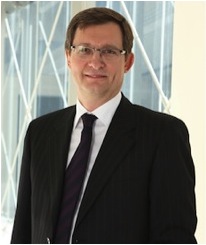 